À TABLE !VOCABULAIRE AUTOUR DES COUVERTSLES COUVERTS :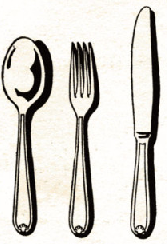 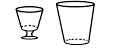 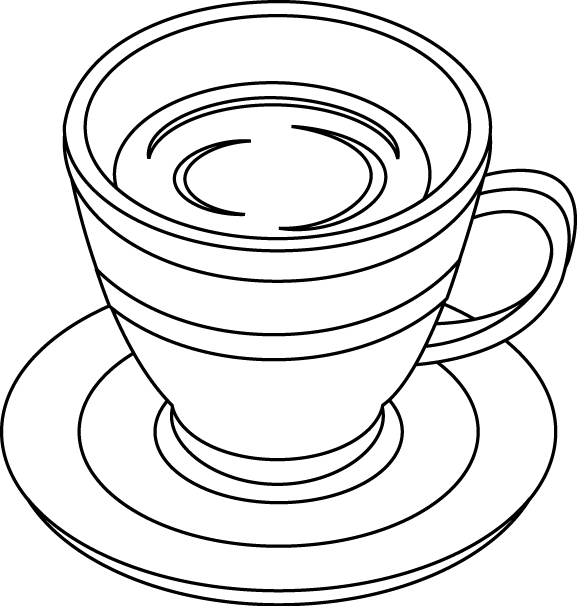 LA VAISSELLE 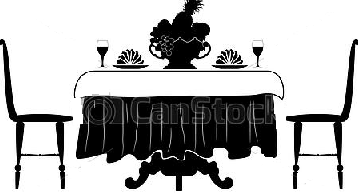 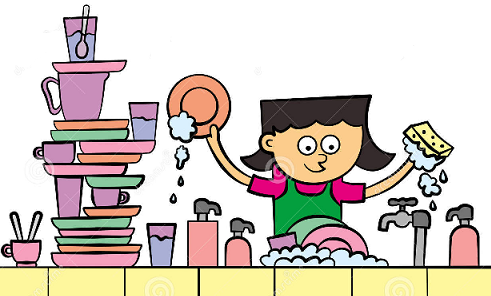 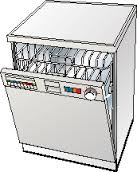 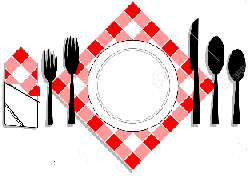 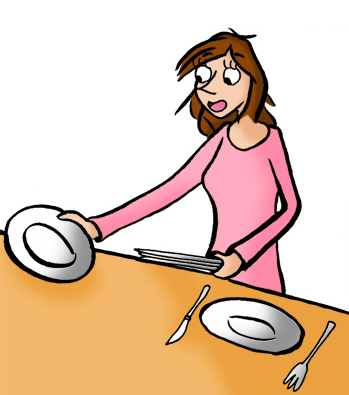 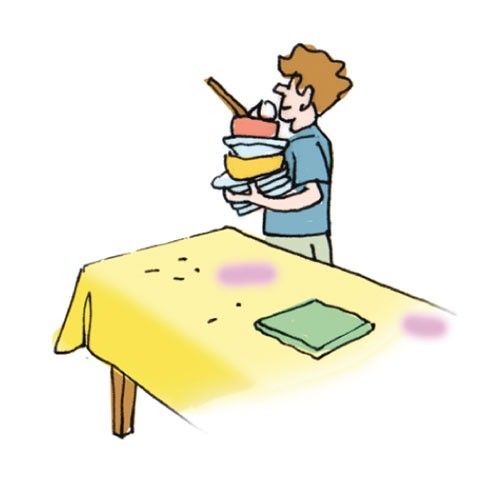 DRESSER UNE TABLE À LA FRANÇAISE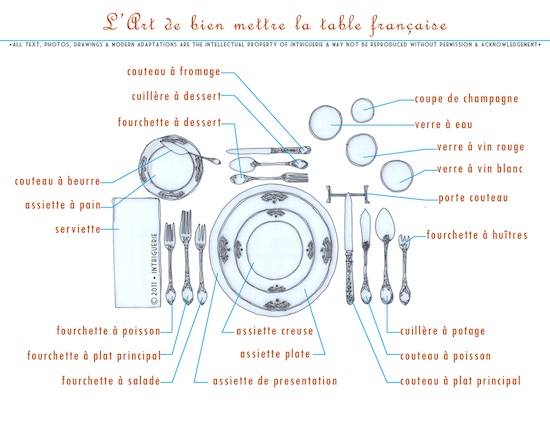 Voici la disposition des couverts  appelée « table à la française »La tradition française impose que le nombre de couverts disposés ne dépassent pas trois pièces, c’est-à-dire que le repas devra compter trois services. En cas de plus de pièces, les couverts nécessaires pour ces plats supplémentaires devront être apportes avec les nouvelles assiettes.Curiosités françaises :Les fourchettes sont disposées de façon à ce que les dents soient pointées contre la nappe.Pour la cuillère, le coté bombé au-dessus Et pour le couteau, le coté tranchant vers l’assiettePour le dessert on mettra toujours une fourchette même si le dessert est une glace, disons que la cuillère n’est pas tout à fait obligatoire mais la fourchette oui !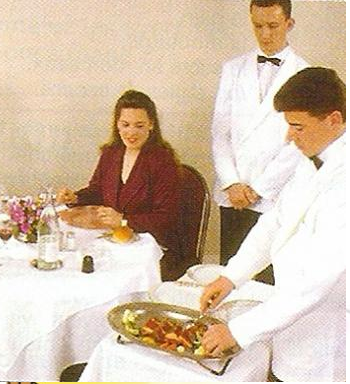 Le Service - la manière de présenter les mets aux convives -  dites également à la française  implique  : que les mets se présentent dans un plat dressé en cuisine où chacun se sert  par opposition au Service à l’anglaise  où c’est le personnel qui sert les mets depuis le plat vers l’assiette de chaque convive et au Service à la russe où les mets terminent d’être préparés (découpe) sur un guéridon apporté a la table des convives.Activité 1: Complétez la liste des différents couvets pièces qui composent ce service.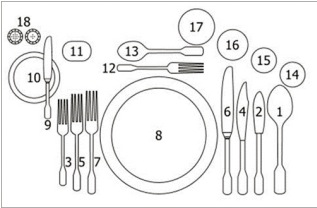 Activité 2: Complétez les phases suivantes avec un mot du menu 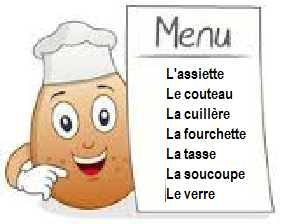 Exemple : Certaines personnes croient que les extraterrestres se déplacent en ……………… volante.Certaines personnes croient que les extraterrestres se déplacent en soucoupe volante.Appartenir à un milieu fortuné, c’est être né avec une …………………. d’argent dans la bouche.Être incapable de surmonter une petite difficulté, c’est se noyer dans un ………………… d’eau. Avaler involontairement de l’eau en nageant, c’est boire la ………………… .Ne pas être en forme, c’est ne pas être dans son ………………….. .L’écart entre le prix le plus haut et le prix le plus bas est la …………………………… de prix.Un brouillard très épais est un bouillard à couper au ………………………… .Activité 3 : Quelle est la différence entre une table à la française et une table à l’anglaise d’après la présentation des couverts ? Regardez les image, lisez les textes et trouvez la réponse.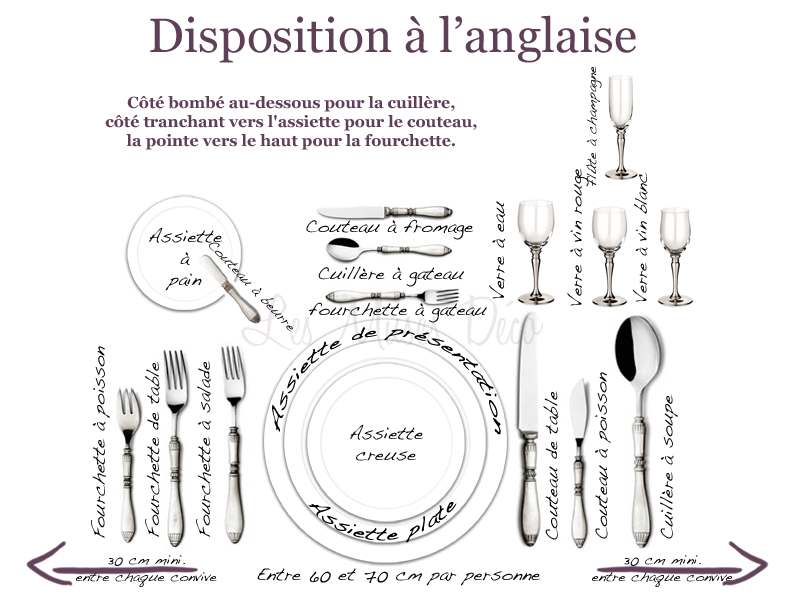 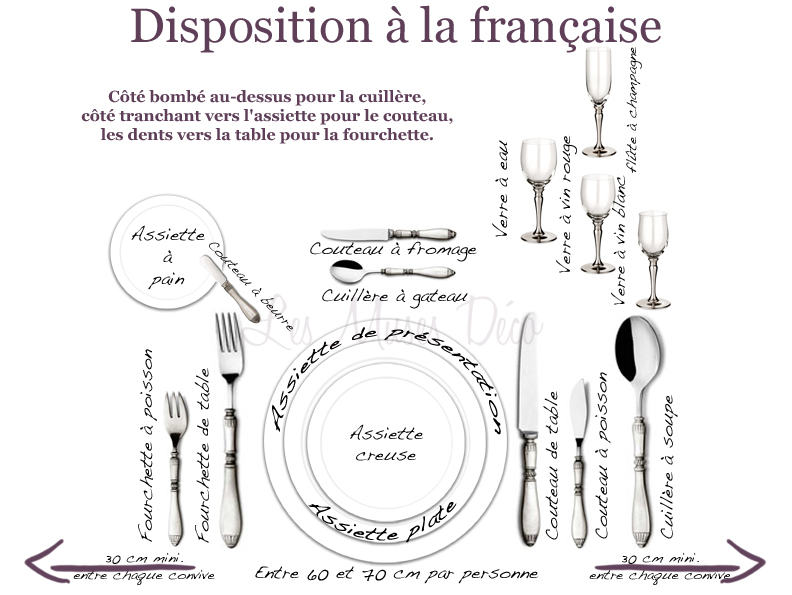 